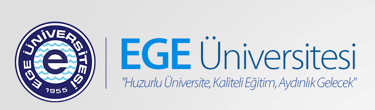 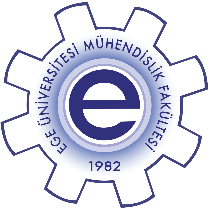 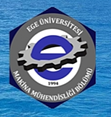 Ege Üniversitesi Makine Mühendisliği BölümüLABORATUVARLARINDA DÖNER SERMAYE ÇERÇEVESİNDE YAPILACAK TESTLERİN 2024 YILI BİRİM FİYAT LİSTESİ (KDV HARİÇ)NOT:Listede belirtilen fiyatlara KDV dâhil değildir.Listede bulunmayan deneyler için ücret, Bölüm Başkanlığı tarafından belirlenir.Seri halde gelen çok sayıda numuneler için test ücretleri Bölüm Başkanlığı tarafından belirlenir.Bir test raporu için en düşük ücret 1370+KDV TL’dir.ANALİZ ADIBİRİM FİYATI (TL)ÇEKME DENEYİ685ÇEKME DENEYİ (VİDEO EXTENSOMETRE KULLANIMI İLE)858DATA LOGGER KULLANIMI (LABORATUVARDA)1730/SAATDATA LOGGER KULLANIMI (DIŞARIDA)3592/SAATBASMA DENEYİ685EĞİLME DENEYİ685KIRILMA TOKLUĞU DENEYİ685ULTRASONİK ÇATLAK TESPİTİ9472/0,1M2MİKROSERTLİK DENEYİ685MİKROSERTLİK DENEYİ (NUMUNE HAZIRLAMA)1297ROCKWELL (B-C) SERTLİK DENEYİ685ROCKWELL (B-C) SERTLİK DENEYİ (NUMUNE HAZIRLAMA)1130MİKROSKOBİK MUAYENE (NUMUNE HAZIRLAMA, KESME, PARLATMA, DAĞLAMA)1297MİKROSKOBİK MUAYENE (FOTOĞRAF ÇEKME)685ISIL İŞLEM (600 °C)685ISIL İŞLEM (850 °C; MAKSİMUM 900 °C )878ISIL İŞLEM (JOMİNY UÇTAN SU VERME (SERTLEŞTİRME KABİLİYETİ))878DEVİR SAYISI ÖLÇÜMÜ (LABORATUVARDA)685DEVİR SAYISI ÖLÇÜMÜ (DIŞARIDA)1297AŞINMA (ADEZİF) DENEY9412/GÜNSICAKLIK ÖLÇÜMÜ (LABORATUVARDA(HER BİR PROB İÇİN))645SICAKLIK ÖLÇÜMÜ (DIŞARIDA)810SICAKLIK KALİBRASYONU (LABORATUVARDA)6020GÜRÜLTÜ ÖLÇÜMÜ1260/SAAT-ADAMTİTREŞİM DENEYİ (LABORATUVARDA) (TEK EKSENLİ İVMEÖLÇER)12340TİTREŞİM DENEYİ (LABORATUVARDA) (ÜÇ EKSENLİ İVMEÖLÇER)17042BASINÇ ÖLÇÜMÜ685BASINÇ KALİBRASYONU6000NEM ÖLÇÜMÜ (LABORATUVARDA)600NEM ÖLÇÜMÜ (DIŞARIDA)1130NEM KALİBRASYONU6485YOĞUNLUK ÖLÇÜMÜ (KATI VE SIVI)1297KURUTMA HIZININ TESPİTİ VE DEĞERLENDİRİLMESİ6485BACA GAZI ANALİZİ VE DEĞERLENDİRİLMESİ (ÖLÇÜM)3310BACA GAZI ANALİZİ VE DEĞERLENDİRİLMESİ (DENEY)6485SIVI / GAZ HIZ VE DEBİ ÖLÇÜMLERİ3565POMPA PERFORMANSININ TESPİTİ8754RÜZGAR ENERJİSİ POTANSİYELİNİN BELİRLENMESİ8754KATI ISIL İLETKENLİK ÖLÇÜMÜ (KATI CİSİMLER İÇİN1942KATI ISIL İLETKENLİK ÖLÇÜMÜ (ZİRAİ ÜRÜNLER İÇİN)2767FABRİKA ENERJİ VERİMLİĞİ ÖLÇÜM VE ANALİZİ114281TERMAL KAMERA ÖLÇÜMLERİ6485STEREO MİKROSKOP KULLANIMI878/SAATPOLARİZE OPTİK MİKROSKOP KULLANIMI1297/SAATHOT STAGE + MİKROSKOP KULLANIMI1730/SAAT